Class 1Introduction both personal and to the classSyllabus reviewMethods to communicate with instructor – [email], [text] and [phone]Office Hours – I will be on campus until around 2:00pm every day for the months January and February due to being part of a robotics team. After this time period I will be on campus longer and will notify the class. I am always available by phone, text, and email otherwise.Textbook - Database Systems: Design, Implementation, & Management 11th EditionCourse Description, Objectives, and ContentGradingAttendance – attendance will be recorded both in class and using video tracking software for the online students, more on this later.Course RequirementsAssignments – one assignment a week and are usually application based. You have a full week to complete. All assignments are posted online.Exams – There are a few exams during this class and like the assignments will require you to apply the information that you have learned up to that point. They will all be open book because of this. You will have a week for normal exams and two weeks for the final.Project – There is a large project that will extend the entire course. You are tasked with examining a business and planning/designing a database system.Other bits and piecesBlackboard demonstration and explorationLecture captureAll classes will be recorded and placed online within hours of class.When video is ready for viewing an email will be sent out.Videos will require the inputting of your email address before viewing. This will allow tracking of your views of the video and will be used for attendance purposes.Screen casts will be done for any demonstrations that are made during class and posted in a similar fashion.What is the point of this class?We live in the age of big data where most aspects of our lives are being cataloged and stored in some business database or online repository. We are collecting all of this data however in itself it is not useful and it needs to be organized and turned into information for us to really benefit from it. This process needs to start in the planning stage with the structure of the database being designed from the ground up to fit the needs of the organization. From there special care needs to be placed to manage and control the data so that it is functional and supports the needs of the business. This class will teach you how to design and manage a database as well as your options when selecting the overall structure. Why you should be excited.We use databases everyday but often do not understand how they function. This understanding can allow you to better know the underpinnings and will facilitate your ability to pull out the information from the data.This will class will allow you to extend the knowledge from BUS205 and provide you an option to apply many of those concepts.Your understanding of these data structures and how organizations use data will allow you to protect your personal and professional information.Data can help illustrate the big picture of your business and can be used to allow for better decision making. The other side of this however is if the information is poor it can have a negative impact.As with most things you have options as to what systems you use and the field of databases is not different. You will learn about relational databases with a focus on SQL and other types such as NOSQL.If we accept that we use these systems in our work and personal lives then we eventually have to determine how to manage them. You could have the best data in the world but if it is not accessible then it is not useful.Class 2Assignment 1Introduction to databasesWhy do we need databases?Data VS. InformationData - Raw FactsInformation - Processing data to reveal its meaningKnowledge age"Data are the foundation of information, which is the bedrock of knowledge"SummaryData constitutes the building blocks of informationInformation is produced by processing dataInformation is used to reveal the meaning of dataAccurate, relevant, and timely information is key to good decision makingGood decision making is the key to organizational survival in a global environmentDatabaseEnd user dataMetadataDBMS - Database Management SystemAdvantagesImproved data sharingImproved data securityBetter data integrationMinimized data inconsistenciesImproved data accessImproved decision makingIncreased End-User productivityTypes of databasesSingle user databaseDesktop DatabaseMultiuser DatabaseWorkgroup - less than 50 usersEnterprise - more than 50 usersCentralizedDistributedCloud DatabaseGeneral PurposeDiscipline SpecificOperational/Online Transaction Processing/Transactional/ProductionAnalyticalData warehouseOnline Analytical ProcessingBusiness IntelligenceUnstructured DataStructured DataSemi-Structured DataExtensible Markup Language XMLSocial MediaNoSQLWhy database design is importantClass 3ReviewEvolution of database systemsManual file systemsComputerized filingData Processing Specialist DPDescriptorsDataFieldRecordFilePerspectivesDP - Manual Files Users - felt separated from the dataFile system reduxProblems with file systemsPurposesUnderstand database developmentIf problems are not known they can find their way into databaseProblemsLengthy development timesDifficulty of getting quick answersComplex system administrationLack of securityExtensive programmingExample pg 19Structural and data dependenceData redundancyProblemsPoor data securityData inconsistencyIntegrityData entry errorsData delivery errorsData anomaliesUpdate anomaliesInsertion anomaliesDeletion anomaliesLack of design and data modeling skillsDatabase systemsDBMSComponentsHardwareSoftwarePeopleProceduresDataFunctionsData dictionary managementData storage managementData transformation and presentationSecurity managementMultiuser access controlBackup and recovery managementData integrity managementDatabase access language and application programming interfaceDatabase communication interfacesManaging the database systemPreparing for your careerClass 4Structural and data dependenceData redundancyProblemsPoor data securityData inconsistencyIntegrityData entry errorsData delivery errorsData anomaliesUpdate anomaliesInsertion anomaliesDeletion anomaliesLack of design and data modeling skillsDatabase systemsDBMSComponentsHardwareSoftwarePeopleProceduresDataFunctionsData dictionary managementData storage managementData transformation and presentationSecurity managementMultiuser access controlBackup and recovery managementData integrity managementDatabase access language and application programming interfaceDatabase communication interfacesManaging the database systemPreparing for your careerClass 5Assignment 2Career overviewDatabase design - Focus on how will be usedDatabase modelingData modelA description of the data structure that will store the end user dataA set of enforceable rules to guarantee integrityA data manipulation methodology to support real world data transformationsImportance of data modelsI created this business, I worked with this business for years, and this is the first time I’ve really understood how all the pieces really fit together.Perception/needsBlind man and the elephantData model building blocksEntityAttributeRelationshipOne to Many - 1:M 1..*Many to Many - M:N *..*One to One - 1:1 1..1ConstraintsBusiness RulesObtaining business rulesImportanceStandardize company's view if dataCommunication tool between users and designersDesigner can understand the nature, role, and scope of the dataDesigner can understand business processesDesigner can develop correct relationship participation rules and their constraintsTranslating business rules into data modelsNoun - entityVerb - relationship betweenNaming ConventionsClass 6Importance of data modelsI created this business, I worked with this business for years, and this is the first time I’ve really understood how all the pieces really fit together.Perception/needsBlind man and the elephantData model building blocksEntityAttributeRelationshipOne to Many - 1:M 1..*Many to Many - M:N *..*One to One - 1:1 1..1ConstraintsBusiness RulesObtaining business rulesImportanceStandardize company's view of dataCommunication tool between users and designersDesigner can understand the nature, role, and scope of the dataDesigner can understand business processesDesigner can develop correct relationship participation rules and their constraintsTranslating business rules into data modelsNoun - entityVerb - relationship betweenNaming ConventionsThe evolution of data modelsThe hierarchical modelUpside down treeSegmentsParentChildOne to ManyThe network modelMore than one parentTerminologySchema SubschemaData manipulation language DML Data definition language DDLThe Relational ModelRelation/tableRow/Tuple/RecordColumns - attributesRDBMSRelational diagramQuery LanguageSQLThe end-user interfaceA collection of tablesSQL engineEntity Relationship ModelERDER ModelEntityInstance/occurrenceSetAttributesRelationshipsNotationsChenCrow's FootClass diagram/UMLObject Oriented ModelObjectsSemantic data modelClassesMethodsClass hierarchyInheritanceUMLObject/Relational and XMLERDM extended relational data modelXMLClass 7Object Oriented ModelObjectsSemantic data modelClassesMethodsClass hierarchyInheritanceUMLObject/Relational and XMLERDM extended relational data modelXMLBig Data and NoSQLBig Data3 V'sVolumeVelocityVarietyOne size fits allTechnologiesHadoopHadoop Distributed File SystemName NodeData NodeClient NodeMapReduceNoSQLCharacteristics Not base on relations or SQLSupport distributed database structuresHigh scalability, high availability, and fault toleranceLarge volumes of sparse dataGeared towards performance  not transaction consistencyKey-ValueData ModelsCharacteristicsConceptual simplicityRepresentation of behavior must be aligned with the data modelDegrees of data abstractionANSI - American National Standards Institute  ModelsExternal Model - end Users ViewExternal schemaConceptual Model - global view of the databaseConceptual schemaSoftware IndependenceHardware IndependenceLogical DesignInternal Model - maps conceptual to DBMSInternal schemaLogical independencePhysical Model - physical storagePhysical independenceClass 8Relational Database modelE.F. CoddPredicate LogicSet TheoryComponentsLogical data structure represented by relationsSet of integrity rulesSet of operations that define data manipulationLogical viewLogical vs PhysicalTables/RelationsEntity occurrencesEntity setTupleData typesNumericCharacterDateLogicalDomainKeysKey definition - one or more attributes that determine other characteristicsPrimary KeyDeterminationFunctional dependenceDeterminant/keyDependentFull functional dependenceTypes of keysCompositeKey attributeSuperkeyTrivialCandidate/MinimalPrimary Key Entity IntegrityPrimary Key requirementsMust be uniqueCannot be NullNullsForeign KeyReferential integritySecondary KeyIntegrity RulesEntityReferentialFlagsOthersNot NullUniqueRelational AlgebraRelvarOperationsSelect/RestrictProjectUnionIntersectDifferenceProductJoinNatural JoinEquijoinTheta JoinLeft outer joinRight outer joinDivideClass 9Relational AlgebraRelvarOperationsSelect/RestrictProjectUnionIntersectDifferenceProductJoinNatural JoinEquijoinTheta JoinLeft outer joinRight outer joinDivideThe data dictionarySystem CatalogHomonymsSynonymRelationships1:M1:1M:NLinking TableData RedundancyControlledHistorical AccuracyIndexesIndex KeyUnique IndexCodd's RulesClass 10Relationships1:M1:1M:NLinking TableData RedundancyControlledHistorical AccuracyIndexesIndex KeyUnique IndexCodd's RulesChapter 4Entity relationship modelERDEntities/ObjectsAttributesRelationshipsNotationsChenCrow's FeetUMLEntitiesEntity setEntity instance/occurrenceAttributesRequired AttributeOptional AttributeDomainsIdentifiersPrimary KeysRelational schemaComposite identifierComposite attributeSimple AttributeSingle Valued attributesMulti Valued attributesImplementingNew attributesNew entityDerived/computed attributeClass 11AttributesRequired AttributeOptional AttributeDomainsIdentifiersPrimary KeysRelational schemaComposite identifierComposite attributeSimple AttributeSingle Valued attributesMulti Valued attributesImplementingNew attributesNew entityDerived/computed attributeRelationshipsParticipantsActive or Passive VerbBidirectionalConnectivityExamplesCardinalityExamplesRelation to business rulesExistence dependenceExampleExistence independentStrong/RegularExampleRelationship StrengthWeak/Non identifyingStrong/identifyingWeak entityExistence dependentPrimary key that is partially or totally from parentRelationship participationOptionalMandatoryCrows Foot SymbolsDistinctions/ExamplesRelationship DegreeUnary/RecursiveBinaryTernaryMoreClass 12RelationshipsParticipantsActive or Passive VerbBidirectionalConnectivityExamplesCardinalityExamplesRelation to business rulesExistence dependenceExampleExistence independentStrong/RegularExampleRelationship StrengthWeak/Non identifyingStrong/identifyingWeak entityExistence dependentPrimary key that is partially or totally from parentRelationship participationOptionalMandatoryCrows Foot SymbolsDistinctions/ExamplesRelationship DegreeUnary/RecursiveBinaryTernaryMoreRecursive RelationshipsAssociative/Composite EntitiesDeveloping an ER DiagramIterative ProcessCreate a detailed narrative of the organizations description of operationsIdentify the business rules based on the description of operationsIdentify the main entities and relationships from the business rulesDevelop the initial ERDIdentify the attributes and the primary keys that adequately describe the entitiesRevise and review the ERD1TO1 relationship sidebarDatabase Design Challenges - Conflicting GoalsDesign StandardsProcessing speedInformation requirementsExampleClass 13Developing an ER DiagramIterative ProcessCreate a detailed narrative of the organizations description of operationsIdentify the business rules based on the description of operationsIdentify the main entities and relationships from the business rulesDevelop the initial ERDIdentify the attributes and the primary keys that adequately describe the entitiesRevise and review the ERD1TO1 relationship sidebarDatabase Design Challenges - Conflicting GoalsDesign StandardsProcessing speedInformation requirementsExampleChapter 5Extended Entity relationshipEERDSupertypes and SubtypesWhy use typesUnnecessary nullsUnique relationshipsExampleSupertypeSubtypeSpecialization hierarchyIs-a relationshipSupport attribute inheritanceDefine a special supertype attribute known as subtype discriminatorDefine disjoint/overlapping constraints and complete/partial constraintsInheritanceSubtype DiscriminatorDisjoint and overlapping constraintsDisjoint/nonoverlappingOverlappingCompleteness ConstraintPartialTotalSpecialization vs GeneralizationEntity clusteringSelecting Primary keysNatural key/identifierPrimary key guidelinesComposite Primary KeysSurrogate keyDesign CasesImplementing 1:1 RelationshipsMaintaining History of time-variant dataFan trapsRedundant RelationshipsClass 14ReviewInheritanceSubtype DiscriminatorDisjoint and overlapping constraintsDisjoint/nonoverlappingOverlappingCompleteness ConstraintPartialTotalSpecialization vs GeneralizationEntity clusteringSelecting Primary keysNatural key/identifierPrimary key guidelinesComposite Primary KeysSurrogate keyDesign CasesImplementing 1:1 RelationshipsMaintaining History of time-variant dataFan trapsRedundant RelationshipsChapter 6Normalization IntroductionClass 15Normalization - evaluating and correcting tables to minimize redundancy and anomaliesLevels1NF2NF3NFDenormalizationTerminologyTables/RelationsPrime AttributeNonprime Attribute/NonkeyExamining the example dataProblemsPrimary Key contains nullsPotential data inconsistenciesAnomaliesUpdateInsertionDeletionEntry problemsThe normalization processWell-formed relationsEach table represents a single subjectNo data item will be unnecessarily stored in more than one tableAll nonprime attributes in a table are dependent on the primary keyNo anomaliesNormal formsKey ReviewTypes of keysPrimaryCompositeSuperCandidateFunctional dependenceLevelsDependencyPartialTransitiveConversion to 1NFRepeating groupsStepsEliminate the Repeating GroupsIdentify the Primary KeyIdentify all dependenciesDependency DiagramClass 16Review1NF2NFMake New Tables to eliminate Partial DependenciesReassign Corresponding dependent AttributesRequirements3NFMake New tables to eliminate Transitive DependenciesReassign Corresponding Dependent AttributesRequirementsImproving the designEvaluate PK assignmentsEvaluate Naming ConventionsRefine Attribute AtomicityIdentify New AttributesIdentify New RelationshipsRefine Primary Keys as required for Data GranularityMaintain Historical AccuracyEvaluate using Derived AttributesClass 17ReviewExamination of Normalized TablesSurrogate Key ConsiderationsHigher Level FormsBoyce Codd Normal FormCandidate Keys4NFMultivalued AttributesRulesAll Attributes must be dependent on the primary key but they must be independent of each otherNo row may contain two or more multivalued facts about an entity.Normalization and Database designDenormalizationData Modeling ChecklistClass 18Introduction to SQLHistorySEQUELStandardsDifferent Styles/DialectsMYSQLORACLEMicrosoft SQL ServerWhat SQL Is notWhat SQL isThe idealsCreate structuresPerform data managementComplex queriesMinimal user effortEasy to learnIs portableSQL FunctionsData definition language DDL - Create DB objectsCommandsData manipulation language DML - Manipulate dataCommandsSQL allows you to command "what" without knowing "how"Query - a spur of the moment questionQuestionsActionsData definition commandsDatabase modelBusiness RulesItems from ERDCreating the DatabaseUsing the RDBMSDatabase Schema - logical group of database objectsData TypesNumericCharacterDateCreating Table StructureSQL ConstraintsClass 19Data TypesNumericCharacterDateCreating Table StructureSQL ConstraintsKey ConstraintsNot NullUniqueDefaultCheck CommandColumn ConstraintTable ConstraintSQL IndexesCreate IndexIntegrating with constraintsDropping IndexData ManipulationAdding RowsInsertSaving ChangesCommitListing Table RowsSelectWild Card *Updating Table RowsUpdateRestoring Table ContentsRollbackDeleting Table RowsDeleteSubquery/nested query/InnerSelect QueriesSet OrientedWhere ClauseComparison OperatorsOn CharactersOn DatesComputed ColumnsArithmetic OperatorsRules of PrecedenceLogical OperatorsAndOrNotSpecial OperatorsBetweenIs NullLikeInExistsClass 20ReviewSelect QueriesSet OrientedWhere ClauseComparison OperatorsOn CharactersOn DatesComputed ColumnsArithmetic OperatorsRules of PrecedenceLogical OperatorsAndOrNotSpecial OperatorsBetweenIs NullLikeInExistsAdditional Data Definition CommandsAlter TableChanging Data Type on ColumnChanging Data Characteristics on ColumnAdding a ColumnDropping a ColumnAdvanced Data UpdatesUpdate CommandDifference between Insert and UpdateCopying Parts of TablesCreating a Table and using Insert IntoCreating a new table and Selecting from anotherAdding Primary and Foreign Key DesignationsDrop TableAdditional Select Query KeywordsOrder ByCascading Order SequenceDistinctAggregate FunctionsCountMinMaxSumAvgGrouping DataGroup ByHaving ClauseJoining Database TablesClass 21Additional Select Query KeywordsOrder ByCascading Order SequenceDistinctAggregate FunctionsCountMinMaxSumAvgGrouping DataGroup ByHaving ClauseJoining Database TablesReview Chapter 3Linking through keysRunning commands within joinUsing AliasesRecursive JoinsChapter 8SQL Joins ContinuedTypes of JoinsHave common values in common columns (Natural Join)Meet a given join condition (equality or inequality)Have common values in common columns or have no matching values (outer join)Example from chapter 7Points from exampleInner Join - Traditional join where only rows matching criteria are selectedEquality condition/Natural Join/EquijoinInequality condition/Theta JoinOuter Join - Returns not only the matching rows buy the rows with unmatched values as wellExamination of table 8.1SQL new style of join the Cross JoinCartesian ProductClass 22SQL DemonstrationAccessCreating a DatabaseUsing SQL in AccessCreating TablesInserting DataRunning QueriesWAMPMYSQLCreating a DatabaseCreating TablesInserting DataRunning QueriesPHPMYADMINCreating a DatabaseCreating TablesInserting DataRunning QueriesOpen Office BASECreating a databaseUsing SQL in BaseCreating TablesInserting DataRunning QueriesClass 23Chapter 8Review on using SQL programsMYSQL WorkbenchSQL Joins ContinuedTypes of JoinsHave common values in common columns (Natural Join)Meet a given join condition (equality or inequality)Have common values in common columns or have no matching values (outer join)Example from chapter 7Points from exampleInner Join - Traditional join where only rows matching criteria are selectedEquality condition/Natural Join/EquijoinInequality condition/Theta JoinOuter Join - Returns not only the matching rows buy the rows with unmatched values as wellExamination of table 8.1SQL new style of join the Cross JoinCartesian ProductNatural JoinUsing ClauseJoin on ClauseOuter JoinsLeftRightFullSub QueriesRules from chapter 7ExamplesReturnsOne Single ValueA list of ValuesA virtual tableWhereInHavingAny and AllFromAttribute ListCorrelated SubqueriesSQL FunctionsDATE and TIMENUMERICSTRINGCONVERSIONClass 24Sub QueriesRules from chapter 7ExamplesReturnsOne Single ValueA list of ValuesA virtual tableWhereInHavingAny and AllFromAttribute ListCorrelated SubqueriesSQL FunctionsDATE and TIMENUMERICSTRINGCONVERSIONRelational Set OperatorsUNIONINTERSECTEXCEPT(MINUS)Set-orientedUnion CompatibleCommandsUnionUnion AllIntersectExceptAlternativesVirtual Tables/ViewsViewBase tablesUpdateable viewsOracle SequencesProcedural SQLPersistent stored module PSMProcedural Language SQL PL/SQLAnonymous blocksData TypesClass 25Final Exam ReviewFinal Project ReviewSQL FunctionsDATE and TIMENUMERICSTRINGCONVERSIONRelational Set OperatorsUNIONINTERSECTEXCEPT(MINUS)Set-orientedUnion CompatibleCommandsUnionUnion AllIntersectExceptAlternativesVirtual Tables/ViewsViewBase tablesUpdateable viewsOracle SequencesProcedural SQLPersistent stored module PSMProcedural Language SQL PL/SQLAnonymous blocksData TypesTriggersWhat is a triggerRememberInvoked before or after a data row is inserted, updated, or deletedAssociated with a database tableEach table can have more than one triggerIs executed as part of the transaction that triggered itPartsTriggering TimingBeforeAfterTriggering EventTriggering LevelStatementRow levelTriggering ActionClass 26Information systems and databasesInformation for decision makingDatabase design and implementationApplication design and implementationAdministrative ProceduresSDLCPlanningShould the existing system be continuedShould the existing system be modifiedShould the existing system be replacedFeasibilityTechnical AspectsThe system costThe operational costAnalysisWhat are the requirements of the end users?Do those requirements fit into the overall information requirementsDetailed systems designImplementationMaintenanceCorrectiveAdaptivePerfectiveDBLCDatabase Initial StudyAnalyze the company situationDefine Problems and ConstraintsDefine ObjectivesDefine Scope and BoundariesDatabase designImplementation and loadingInstall the DBMSCreate the databaseLoad or convert the dataTesting and evaluationOperationMaintenance and evolutionClass 27ReviewConceptual DesignMinimal data ruleStepsData analysis and requirementsInformation needsInformation usersInformation sourcesInformation constitutionERM and NormalizationData Model VerificationModuleDistributed Database designDBMS SelectionCostFeatures and toolsUnderlying ModelPortabilityDBMS hardware requirementsLogical DesignMap conceptual model to logicalValidate using normalizationValidate using integrity constraintsValidate against user requirementsPhysical designDefine data storageIntegrity and securityPerformance measurementsDesign strategiesTop downBottom upCentralized vs decentralizedClass 28Relational Set OperatorsUNIONINTERSECTEXCEPT(MINUS)Set-orientedUnion CompatibleCommandsUnionUnion AllIntersectExceptAlternativesVirtual Tables/ViewsViewBase tablesUpdateable viewsOracle SequencesProcedural SQLPersistent stored module PSMProcedural Language SQL PL/SQLAnonymous blocksData TypesTriggersWhat is a triggerRememberInvoked before or after a data row is inserted, updated, or deletedAssociated with a database tableEach table can have more than one triggerIs executed as part of the transaction that triggered itPartsTriggering TimingBeforeAfterTriggering EventTriggering LevelStatementRow levelTriggering ActionStored ProcedurePassing ValuesCursorsImplicit - automatically created when SQL statement returns only one valueExplicit - created to hold output of SQL statement with more than one rowStored FunctionEmbedded SQLStaticDynamicThis workforce product was funded by a grant awarded by the U.S. Department of Labor’s Employment and Training Administration. The product was created by the grantee and does not necessarily reflect the official position of the U.S. Department of Labor. The U.S. Department of Labor makes no guarantees, warranties, or assurances of any kind, express or implied, with respect to such information, including any information on linked sites and including, but not limited to, accuracy of the information or its completeness, timeliness, usefulness, adequacy, continued availability, or ownership. This work by Kennebec Valley Community College is licensed under a Creative Commons Attribution 4.0 International License.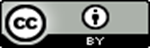 